บันทึกข้อความ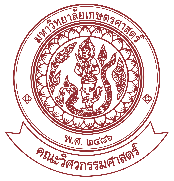 ส่วนงาน 								 โทร.				ที่ 						วันที่ 							  เรื่อง  ขอใช้ห้องเรียน/เปลี่ยนแปลงตารางเรียน สำหรับการเรียนการสอน ภาค		 ปีการศึกษา		สิ่งที่ส่งมาด้วย แบบฟอร์มการขอใช้ห้องเรียน (แบบ นทป.ห้องเรียน 001/2562) เรียน  หัวหน้าภาควิชา/ประธานโครงการฯ เพื่อให้การจัดการเรียนการสอนประจำภาค		ปีการศึกษา	ดำเนินไปด้วยความเรียบร้อยและ
มีประสิทธิภาพ หน่วยงาน/ภาควิชา				มีความประสงค์จะขอใช้ห้องเรียนสำหรับการเรียนการสอน ดังต่อไปนี้ เนื่องจาก (ระบุเหตุผล)																								ทั้งนี้ ข้าพเจ้าได้ประสานงานกับเจ้าหน้าที่ผู้ดูแลการจองห้องเรียนดังกล่าวไว้เบื้องต้นเรียบร้อยแล้ว จึงเรียนมาเพื่อโปรดพิจารณาอนุมัติ  ลงชื่อ										      	      (					)อาจารย์ประจำวิชา  เรียน รองคณบดีฝ่ายวิชาการ/ประธานโครงการ	   เรียน ผู้อำนวยการสำนักบริหารการศึกษา
           เพื่อโปรดพิจารณา				               เพื่อโปรดดำเนินการต่อไป ทั้งนี้คณะฯ อนุมัติตามเสนอ
						       และได้นำแบบ นทป.ห้องเรียน 001/2562 ที่ส่งมาด้วยไป      (			 	 	) 	       ดำเนินการในส่วนของคณะฯ เรียบร้อยแล้ว      หัวหน้าภาควิชา			
      			       					(ผู้ช่วยศาสตราจารย์ ดร.วชิระ จงบุรี)			  	   						         รองคณบดีฝ่ายวิชาการรหัสวิชาชื่อวิชาหมู่ห้อง วัน เวลา (เดิม)ห้อง วัน เวลา (ใหม่)